                    Research Task                  Grade 6 IGCSE Geography –  Volcano Shapes & Explosivity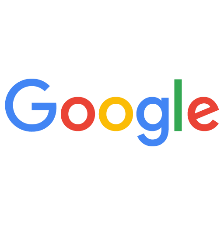 Type of volcanoComposite or StratovolcanoShield VolcanoCinder Cone VolcanoDraw a sketch of the volcano and label it in the spaces to the right. Describe the shape of the volcano. A composite volcano is made up of layers of ash and lava and is a cone shape (like the volcano that a child would draw!).  Because the lava is sticky, it doesn’t flow far before it cools meaning that the sides of a stratovolcano are steep. They can be thousands of metres tall too! Describe how they erupt & include:Type of lava emittedHow explosiveHow dangerousComposite or stratovolcanoes can erupt very violently. This is because the lava is sticky and often solidifies in the vent / crater blocking the volcano. It takes great pressure to blast this ‘cork’ out and can cause a pyroclastic flow, which can kill and injure people. Give at least one example in the world of this type of volcano. Mount Vesuvius in Italy 